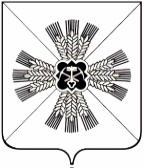 КЕМЕРОВСКАЯ ОБЛАСТЬАДМИНИСТРАЦИЯ ПРОМЫШЛЕННОВСКОГО МУНИЦИПАЛЬНОГО РАЙОНАПОСТАНОВЛЕНИЕот «24» ноября 2016г. № 1047-Ппгт. ПромышленнаяОб утверждении плана и  назначении должностного лица, ответственного за проведение систематических  карантинных  фитосанитарных обследований  В соответствии со ст. 32  Федерального закона от 21.07.2014 № 206-ФЗ «О карантине  растений»,  приказом Министерства сельского хозяйства Российской Федерации от 22.04.2009 № 160 «Об утверждении Правил проведения карантинных фитосанитарных обследований»  и в  целях своевременного выполнения комплекса работ по обеспечению охраны территории от распространения  карантинных объектов, предотвращения ущерба  от их распространения:1. Утвердить прилагаемый план проведения систематических карантинных фито- санитарных обследований земельных участков. 2. Назначить уполномоченным лицом  за  проведение систематических карантинных фитосанитарных обследований начальника Управления сельского хозяйства  администрации Промышленновского муниципального района  Анникова Александра Анатольевича.3. Настоящее постановление  разместить на официальном сайте  администрации Промышленновского муниципального района.4. Контроль за исполнением постановление возложить на заместителя главы Промышленновского муниципального района О.А. Игину.           5. Постановление вступает в силу со дня подписания.Исп. О.Б. КрюковТел.74004                                                                     УТВЕРЖДЕНпостановлением администрации                                                                          Промышленновского                                                                          муниципального района                                                                                       от  24.11.2016 № 1047-ППЛАНпроведения систематических карантинных фитосанитарных обследований земельных участков И.о. начальника Управлениясельского хозяйства                                                                             О.Б. Крюков ГлаваПромышленновского муниципального района                         Д.П. ИльинКадастровый номер земельного участкаСрок  проведенияМетод проведения обследований Процедура учёта42:11:0113001:2ежегодно июнь - июльМетод визуального осмотра земельного участка с целью выявления карантинных организмов Запись в журнале даты проведения проверок и результатов обследований 